		KOKOUSKUTSU		23.4.2021Valtuuston jäsenet ja varajäsenet			Liiton hallituksen jäsenetKeskusseurat VALTUUSTON KOKOUS 29.5.2020 TEAMS / LAHTITervetuloa Suomen Nuorisoseurat ry:n valtuuston kevätkokoukseen lauantaina 29.5.20210 klo 10.00 Teams-etäyhteydellä tai Nuorisoseurojen Lahden aluetoimistolle (Rautatienkatu 3). Koronavirustilanteen vuoksi suosittelemme osallistumista kokoukseen etäyhteydellä. Verkko-osallistumista varten tarvitset tietokoneen, toimivan verkkoyhteyden sekä kuulokkeet. Verkko-osallistuminen tapahtuu Microsoft Teams -ohjelman avulla. Alta löytyvästä linkistä klikkaamalla pääset mukaan. Kun ohjelma kysyy, ladataanko työpöytäsovellus, valitse kohta "Liity sen sijaan verkossa", jolloin Teams aukeaa tietokoneen verkkoselaimeen (Internet Explorer 11, Edge, Chrome tai Firefox). Halutessasi voit myös ladata Teamsin maksuttoman työpöytäversion koneellesi ennen webinaaria (https://products.office.com/fi-fi/microsoft-teams/download-app). Etukäteen lataaminen nopeuttaa mukaan liittymistä webinaarin alkamishetkellä.Linkki kokoukseen >>________________________________________________________________________________ Microsoft Teams -kokous Liity tietokoneella tai mobiilisovelluksella Liity kokoukseen napsauttamalla tätä Lisätietoja | Kokousasetukset ________________________________________________________________________________ Valtuuston kokouksessa käsitellään sääntömääräiset asiat, hyväksytään tarkistettu talousarvio ja valitaan vaalivaliokunta valmistelemaan valtuuston syyskokouksen henkilövalintoja. Valtuustoon kutsutaan valtuuston varsinaiset jäsenet, varajäsenet, liiton hallitus, keskusseurojen toimihenkilöt sekä liiton toimihenkilöt. Pyydämme ilmoittautumaan kokoukseen 26.5.2021 mennessä osoitteesta www.nuorisoseurat.fi/kevatvaltuusto löytyvän ilmoittautumislinkin kautta. Jos varsinaiseksi valtuutetuksi valittu henkilö ei voi osallistua kokoukseen, pyydämme ilmoittamaan henkilökohtaiselle varaedustajalle. Yhteystiedot löytyvät viestin liitteenä olevasta tiedostosta.Kokousmateriaalin voi ladata em. osoitteesta.
Etäosallistumiseen tarvitset laitteen (tietokone, tabletti, puhelin) sekä verkkoyhteyden. Tekniset laitteet etäosallistumiseen voidaan tarpeen mukaan tarjota myös edustajaa lähinnä olevalla nuorisoseurojen toimipisteellä / toimipisteeltä.Tervetuloa kokoukseen! 
Suomen Nuorisoseurat ry:n hallituksen puolesta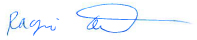 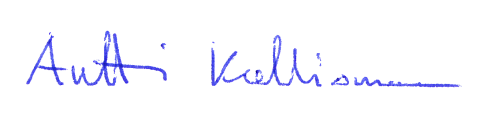 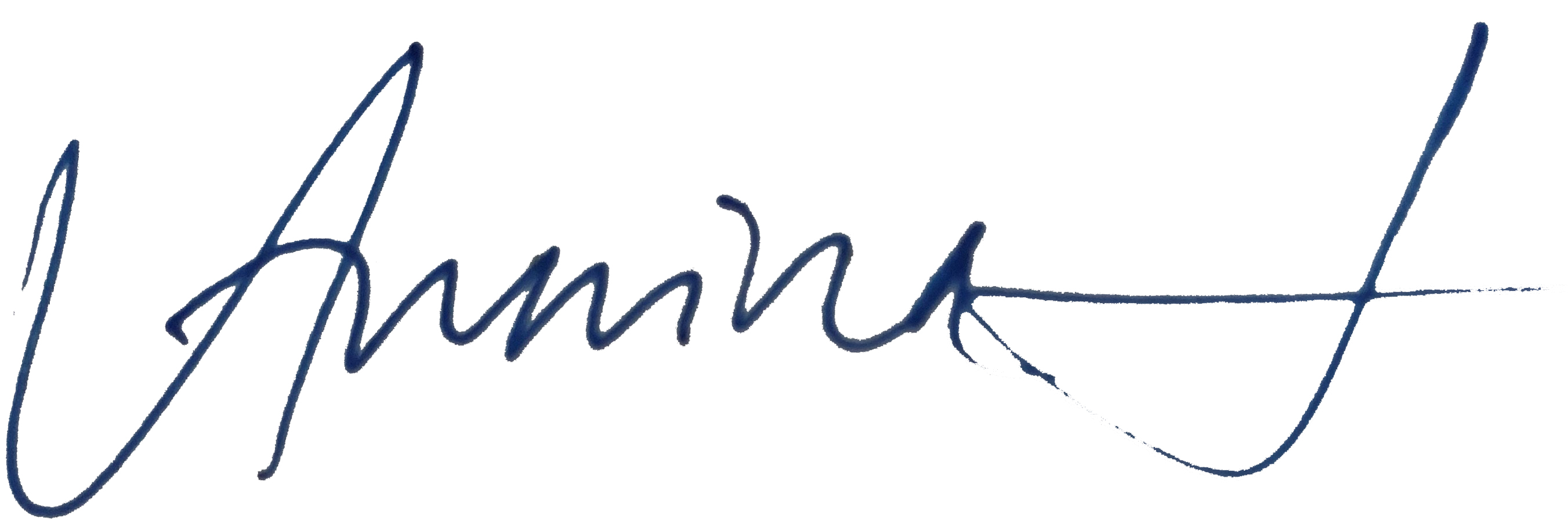 Ragni Reichardt	Annina LaaksonenPuheenjohtaja 		Pääsihteeri